ПРИМЕРЫ ОЦЕНОЧНЫХ СРЕДСТВ ДЛЯ ОЦЕНКИ ПРОФЕССИОНАЛЬНОЙ КВАЛИФИКАЦИИ «Главный бухгалтер с функцией налогообложения»  МОСКВА 2016ПАСПОРТ КОМПЛЕКТА ОЦЕНОЧНЫХ СРЕДСТВ1.1. Область примененияКомплект оценочных средств предназначен для оценки квалификации «Главный бухгалтер с функцией налогообложения»Профессиональный стандарт БухгалтерУровень квалификации  61.2. Инструменты оценки для теоретического этапа  экзаменаОбщая информация по структуре комплекта оценочных средств:Количество заданий с выбором ответа: 40Количество заданий с открытым ответом: 0Количество заданий на установление соответствия: 0Количество заданий на установление последовательности:  0Время выполнения теоретического этапа экзамена: 90 минут1.3. Инструменты для практического этапа экзамена1.4. Материально-техническое обеспечение оценочных мероприятий:компьютеры с программным обеспечением без доступа к сети интернет и справочно-правовым системам. Время выполнения практического задания – 180 минут Примеры оценочных средств для теоретического этапа профессионального экзамена Задания с выбором одного или нескольких вариантов ответа Вопрос № 1Вправе ли организация  использовать для оформления хозяйственных операций собственные формы первичных учетных документов? Выберите один вариант ответа.Да, если унифицированные формы для оформления этих операций не предусмотрены;Нет;Да, если утвердит эти формы в учетной политике.Вопрос № 2На расчетный счет торговой организации–плательщика НДС  поступило 472 000 руб. в счет предстоящей поставки товаров, облагаемых налогом по ставке 18 процентов. Сумма НДС, которую бухгалтерия должна начислить к уплате в бюджет с полученной предоплаты, составит?  Выберите один вариант ответа.Варианты ответа:18 000 руб.;84 960 руб.;72 000 руб.;0 руб.Вопрос № 3Менеджер организации (резидент РФ) 4 дня находился в служебной командировке в Санкт-Петербурге. Согласно приказу директора суточные при командировках по территории России выплачиваются в размере 1000 руб. в день. Какую сумму НДФЛ должна удержать бухгалтерия с полагающихся менеджеру суточных (права на налоговые вычеты у него нет)? Выберите один вариант ответа.Варианты ответа:156 руб.;468 руб.;520 руб.;0 руб.Вопрос № 4Производственная организация применяет упрощенную систему налогообложения (объект налогообложения — доходы, уменьшенные на величину расходов). В I квартале организация:приобрела партию сырья для производства готовой продукции на общую сумму 800 000 руб.;оплатила поставщику расходы на приобретение этой партии сырья на общую сумму 700 000 руб.;передала в производство сырье из этой партии на общую сумму 600 000 руб.Какую сумму расходов на сырье организация может признать для целей налогообложения в I квартале? Выберите один вариант ответа.Варианты ответа:800 000 руб.;600 000 руб.; 700 000 руб.;0 руб.Ключ к тестуПравила обработки результатов и принятия решения о допуске (отказе в допуске) к практическому этапу экзамена:К практическому этапу экзамена допускаются соискатели, правильно ответившие на 70% вопросов2.2. Примеры оценочных средств для практического этапа профессионального экзаменаПоложительное решение о соответствии квалификации соискателя положениям профессионального стандарта «Бухгалтер» по трудовой функции «Ведение налогового учета и составление налоговой отчетности, налоговое планирование»  принимается при удовлетворении всем установленным критериям оценки.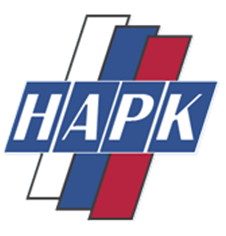 Предмет оценкиКритерии оценки № № задания123Знание процесса формирования информации в системе бухгалтерского учета его организация и планированиеБалл за задание1-2Знание порядка проверки первичных учетных документов по форме, полноте оформления, реквизитамБалл за задание3-4Знания порядка предоставления бухгалтерской и налоговой отчетности в соответствующие адресаБалл за задание5-6Знание порядка хранения первичных учетных документов, регистров бухгалтерского учета и бухгалтерской (финансовой) отчетностиБалл за задание7Знание порядка ведения бухгалтерского учета различных экономических субъектовБалл за задание8Знание налогового законодательства (Положения главы 25 «Налог на прибыль организаций» Налогового кодекса РФ)Балл за задание9-16Знание налогового законодательства (Положения главы 21 «Налог на добавленную стоимость» Налогового кодекса РФ)Балл за задание17-21Знание налогового законодательства (Положения главы 23 «Налог на доходы физических лиц» Налогового кодекса РФ)Балл за задание22-25Знание налогового законодательства (Положения главы 28 «Транспортный налог» Налогового кодекса РФ)Балл за задание26-29Знание налогового законодательства (Положения главы 30 «Налог на имущество организаций» Налогового кодекса РФ)Балл за задание30-32Знание налогового законодательства (Положения главы 31 «Земельный налог» Налогового кодекса РФ)Балл за задание33-34Знание налогового законодательства (Положения главы 26.2 «Упрощенная система налогообложения» Налогового кодекса РФ)Балл за задание35-38Знание налогового законодательства (Положения главы 26.3 «Система налогообложения в виде единого налога на вмененный доход» Налогового кодекса РФ)Балл за задание39-40Предмет оценкиКритерии оценки Тип и количество заданий12ТД – Формирование числовых показателей декларации по налогу на прибыль.Определение суммы налога подлежащей уплате в бюджет, отражаемой в Разделе 1 декларации, методом оценки влияния фактов хозяйственной жизни отчетного периода Отсутствие искажений числового значения показателя строк 040 и 070 Раздела 1 Декларации по налогу на прибыль.Отсутствие искажений оценки влияния хотя бы одного факта хозяйственной жизни на числовые значения показателей декларации по налогу на прибыльПрактическое задание – Определение числовых значений показателя строк 040 и 070 Раздела 1 Декларации по налогу на прибыль методом оценки влияния фактов хозяйственной жизни отчетного периода№№ заданияПравильные варианты ответа 13233143ЗАДАНИЕ НА ВЫПОЛНЕНИЕ ТРУДОВЫХ ДЕЙСТВИЙ В МОДЕЛЬНЫХ УСЛОВИЯХТрудовое действие (действия):Формирование числовых показателей отчетов, входящих в состав налоговой  отчетности Типовое задание: Определение числовых значений декларации по налогу на прибыль организаций.УсловиеОрганизация занимается производством мебели, а также реализацией покупных товаров. Доходы и расходы определяет методом начисления. В 2016 году организация перечисляет авансовые платежи по налогу на прибыль ежемесячно исходя из фактической прибыли.По итогам работы за январь–ноябрь 2016 года организация начислила авансовые платежи по налогу на прибыль на общую сумму 30 000 руб.Показатели работы организации за январь–декабрь 2016 года составили:доходы от реализации – 850 000 руб. (в т. ч. от реализации товаров собственного производства – 700 000 руб., покупных товаров – 150 000 руб.);внереализационные доходы – 45 000 руб. (рыночная стоимость деревообрабатывающего станка, безвозмездно полученного от другой организации);расходы, уменьшающие сумму доходов от реализации, – 580 000 руб. (в т. ч. прямые расходы – 500 000 руб. (из них амортизация – 50 000 руб.), косвенные расходы – 80 000 руб.);внереализационные расходы – 83 000 руб. (проценты по кредитам);прибыль – 232 000 руб.Расчет налога на прибыль за 2016 год бухгалтер организации отразил в налоговой декларации по форме, утвержденной приказом ФНС России от 19 октября 2016 г. № ММВ-7-3/572.Задание: На основании приведенных выше данных заполните бланк налоговой декларации.